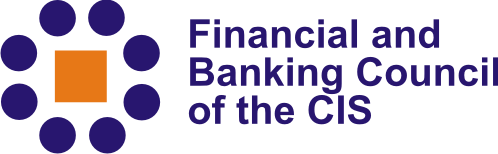 International Financial and Economic Forum of CIS and European Countries :“Prague business meetings”.22 – 25 June 2017, Prague, Czech RepublicAPPLICATION FOR PARTICIPATIONPRICES FOR ACCOMPANYING PERSONS’S PACKAGESI confirm to have been familiarized with conditions of participation.Filling date    _______________ 2017	 _____________________________	Signature, sealPLEASE SEND THE FILLED APPLICATION FOR PARTICIPATION IN MS WORD FORMAT TO THE NP “FBC CIS” 
AT THE FOLLOWING E-MAIL: prague@fbc-cis.ru until the 1-st of June, 2017TEL.: (495) 621-95-69, 621-74-51FAX: 625-75-31Organization’s Full name Organization’s Postal address Organization’s Legal address Contacts: City code:            Tel.:Fax:Fax:Fax:Fax:Fax:Fax:Fax:E-mail:Website:Payer organizationTIN:KPP:Participant’s First & Family NameParticipant’s position:Full passport data TO BE FILLED IN CASE OF ACCOMODATION TO BE FILLED IN CASE OF ACCOMODATION TO BE FILLED IN CASE OF ACCOMODATION TO BE FILLED IN CASE OF ACCOMODATION TO BE FILLED IN CASE OF ACCOMODATION TO BE FILLED IN CASE OF ACCOMODATION TO BE FILLED IN CASE OF ACCOMODATION TO BE FILLED IN CASE OF ACCOMODATION TO BE FILLED IN CASE OF ACCOMODATION Contact person responsible for registrationTel.:Tel.:Tel.:Tel.:A tennis tournament will be arranged during the Conference.A tennis tournament will be arranged during the Conference.A tennis tournament will be arranged during the Conference.A tennis tournament will be arranged during the Conference.A tennis tournament will be arranged during the Conference.A tennis tournament will be arranged during the Conference.A tennis tournament will be arranged during the Conference.A tennis tournament will be arranged during the Conference.A tennis tournament will be arranged during the Conference.A tennis tournament will be arranged during the Conference.I plan to take part in tennis tournament                       I plan to take part in tennis tournament                       I plan to take part in tennis tournament                       I don't plan to take part in tennis tournament      I don't plan to take part in tennis tournament      I don't plan to take part in tennis tournament      I don't plan to take part in tennis tournament      I don't plan to take part in tennis tournament      I don't plan to take part in tennis tournament      I don't plan to take part in tennis tournament      PRICES OF PARTICIPATION PACKAGESPRICES OF PARTICIPATION PACKAGESPRICES OF PARTICIPATION PACKAGESPRICES OF PARTICIPATION PACKAGESPRICES OF PARTICIPATION PACKAGESPRICES OF PARTICIPATION PACKAGESPRICES OF PARTICIPATION PACKAGESPRICES OF PARTICIPATION PACKAGESPRICES OF PARTICIPATION PACKAGESPRICES OF PARTICIPATION PACKAGES“STANDART – BASIC”Flight Moscow-Minsk-Moscow, economy class;Accommodation in the Hotel, single room;Transfers airport-hotel-airport and according to the Conference’s program; Participation in plenary meetings and round-table discussions of the Forum;Information package of Forum’s participant;Ceremonial parties, sightseeing and cultural programs“STANDART – BASIC”Flight Moscow-Minsk-Moscow, economy class;Accommodation in the Hotel, single room;Transfers airport-hotel-airport and according to the Conference’s program; Participation in plenary meetings and round-table discussions of the Forum;Information package of Forum’s participant;Ceremonial parties, sightseeing and cultural programs“STANDART – BASIC”Flight Moscow-Minsk-Moscow, economy class;Accommodation in the Hotel, single room;Transfers airport-hotel-airport and according to the Conference’s program; Participation in plenary meetings and round-table discussions of the Forum;Information package of Forum’s participant;Ceremonial parties, sightseeing and cultural programs“STANDART – BASIC”Flight Moscow-Minsk-Moscow, economy class;Accommodation in the Hotel, single room;Transfers airport-hotel-airport and according to the Conference’s program; Participation in plenary meetings and round-table discussions of the Forum;Information package of Forum’s participant;Ceremonial parties, sightseeing and cultural programs“STANDART – BASIC”Flight Moscow-Minsk-Moscow, economy class;Accommodation in the Hotel, single room;Transfers airport-hotel-airport and according to the Conference’s program; Participation in plenary meetings and round-table discussions of the Forum;Information package of Forum’s participant;Ceremonial parties, sightseeing and cultural programs“STANDART – BASIC”Flight Moscow-Minsk-Moscow, economy class;Accommodation in the Hotel, single room;Transfers airport-hotel-airport and according to the Conference’s program; Participation in plenary meetings and round-table discussions of the Forum;Information package of Forum’s participant;Ceremonial parties, sightseeing and cultural programs“STANDART – BASIC”Flight Moscow-Minsk-Moscow, economy class;Accommodation in the Hotel, single room;Transfers airport-hotel-airport and according to the Conference’s program; Participation in plenary meetings and round-table discussions of the Forum;Information package of Forum’s participant;Ceremonial parties, sightseeing and cultural programs“STANDART – BASIC”Flight Moscow-Minsk-Moscow, economy class;Accommodation in the Hotel, single room;Transfers airport-hotel-airport and according to the Conference’s program; Participation in plenary meetings and round-table discussions of the Forum;Information package of Forum’s participant;Ceremonial parties, sightseeing and cultural programs1790 euro“VIP”Flight Moscow-Minsk-Moscow, business classAccommodation in the Hotel  Luxe  room;Transfers airport-hotel-airport and according to the Forum’s program; Attendance at all Forum’s panels;Forum participant’s information package;Gala receptions, sightseeing and cultural programs.“VIP”Flight Moscow-Minsk-Moscow, business classAccommodation in the Hotel  Luxe  room;Transfers airport-hotel-airport and according to the Forum’s program; Attendance at all Forum’s panels;Forum participant’s information package;Gala receptions, sightseeing and cultural programs.“VIP”Flight Moscow-Minsk-Moscow, business classAccommodation in the Hotel  Luxe  room;Transfers airport-hotel-airport and according to the Forum’s program; Attendance at all Forum’s panels;Forum participant’s information package;Gala receptions, sightseeing and cultural programs.“VIP”Flight Moscow-Minsk-Moscow, business classAccommodation in the Hotel  Luxe  room;Transfers airport-hotel-airport and according to the Forum’s program; Attendance at all Forum’s panels;Forum participant’s information package;Gala receptions, sightseeing and cultural programs.“VIP”Flight Moscow-Minsk-Moscow, business classAccommodation in the Hotel  Luxe  room;Transfers airport-hotel-airport and according to the Forum’s program; Attendance at all Forum’s panels;Forum participant’s information package;Gala receptions, sightseeing and cultural programs.“VIP”Flight Moscow-Minsk-Moscow, business classAccommodation in the Hotel  Luxe  room;Transfers airport-hotel-airport and according to the Forum’s program; Attendance at all Forum’s panels;Forum participant’s information package;Gala receptions, sightseeing and cultural programs.“VIP”Flight Moscow-Minsk-Moscow, business classAccommodation in the Hotel  Luxe  room;Transfers airport-hotel-airport and according to the Forum’s program; Attendance at all Forum’s panels;Forum participant’s information package;Gala receptions, sightseeing and cultural programs.“VIP”Flight Moscow-Minsk-Moscow, business classAccommodation in the Hotel  Luxe  room;Transfers airport-hotel-airport and according to the Forum’s program; Attendance at all Forum’s panels;Forum participant’s information package;Gala receptions, sightseeing and cultural programs.3250 euro“business 1”Transfers according to the Forum’s program; Attendance at all Forum’s panels;Forum participant’s information package;State receptions, sightseeing and cultural programs.“business 1”Transfers according to the Forum’s program; Attendance at all Forum’s panels;Forum participant’s information package;State receptions, sightseeing and cultural programs.“business 1”Transfers according to the Forum’s program; Attendance at all Forum’s panels;Forum participant’s information package;State receptions, sightseeing and cultural programs.“business 1”Transfers according to the Forum’s program; Attendance at all Forum’s panels;Forum participant’s information package;State receptions, sightseeing and cultural programs.“business 1”Transfers according to the Forum’s program; Attendance at all Forum’s panels;Forum participant’s information package;State receptions, sightseeing and cultural programs.“business 1”Transfers according to the Forum’s program; Attendance at all Forum’s panels;Forum participant’s information package;State receptions, sightseeing and cultural programs.“business 1”Transfers according to the Forum’s program; Attendance at all Forum’s panels;Forum participant’s information package;State receptions, sightseeing and cultural programs.“business 1”Transfers according to the Forum’s program; Attendance at all Forum’s panels;Forum participant’s information package;State receptions, sightseeing and cultural programs.790 euro“BUSINESS 2”Accommodation in the Hotel  single room ;Transfers according to the Forum’s program; Attendance at all Forum’s panels;Forum participant’s information package;State receptions, sightseeing and cultural programs.“BUSINESS 2”Accommodation in the Hotel  single room ;Transfers according to the Forum’s program; Attendance at all Forum’s panels;Forum participant’s information package;State receptions, sightseeing and cultural programs.“BUSINESS 2”Accommodation in the Hotel  single room ;Transfers according to the Forum’s program; Attendance at all Forum’s panels;Forum participant’s information package;State receptions, sightseeing and cultural programs.“BUSINESS 2”Accommodation in the Hotel  single room ;Transfers according to the Forum’s program; Attendance at all Forum’s panels;Forum participant’s information package;State receptions, sightseeing and cultural programs.“BUSINESS 2”Accommodation in the Hotel  single room ;Transfers according to the Forum’s program; Attendance at all Forum’s panels;Forum participant’s information package;State receptions, sightseeing and cultural programs.“BUSINESS 2”Accommodation in the Hotel  single room ;Transfers according to the Forum’s program; Attendance at all Forum’s panels;Forum participant’s information package;State receptions, sightseeing and cultural programs.“BUSINESS 2”Accommodation in the Hotel  single room ;Transfers according to the Forum’s program; Attendance at all Forum’s panels;Forum participant’s information package;State receptions, sightseeing and cultural programs.“BUSINESS 2”Accommodation in the Hotel  single room ;Transfers according to the Forum’s program; Attendance at all Forum’s panels;Forum participant’s information package;State receptions, sightseeing and cultural programs.1490 euro«STANDARD - BASIC FOR ACCOMPANYING PEOPLE»Flight Moscow-Minsk-Moscow, economy class;Accommodation in the Hotel , single room ;Transfers airport-hotel-airport and according to the Conference’s program; Ceremonial parties, sightseeing and cultural programs1590 euro“BUSINESS 2 FOR ACCOMPANYING PERSONS”Accommodation in the Hotel  single room;Transfers airport-hotel-airport and according to the Forum’s program;  State receptions, sightseeing and cultural programs.1290 euro““VIP” FOR ACCOMPANYING PERSONS”Flight Moscow-Minsk-Moscow, business classAccommodation in the Hotel Luxe  room;Transfers airport-hotel-airport and according to the Forum’s program; State receptions, sightseeing and cultural programs.2580  euro“BUSINESS 1 FOR ACCOMPANYING PERSONS”Transfers airport-hotel-airport and according to the Forum’s program; State receptions, sightseeing and cultural programs. 570 euro